					VALE POR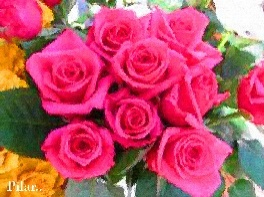 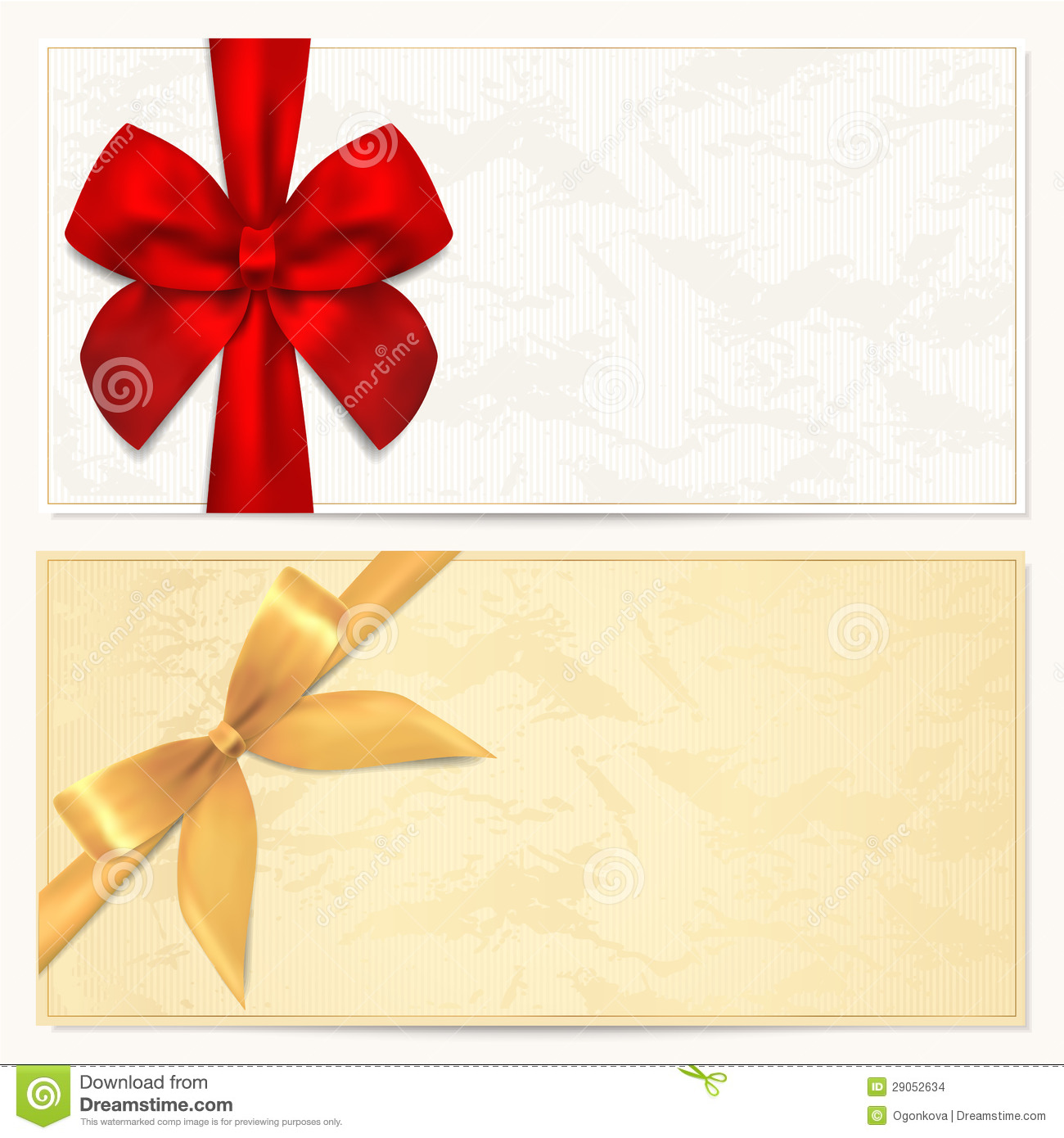 					Un Regalo para TI, MAMÁ		Te lo puedes descargar de la página Web del colegio desde 			hoy mismo.	www																		¡FELIZ DÍA DE LA MADRE!					VALE POR			Un Regalo para TI, MAMÁ			Te lo puedes descargar de la página Web del colegio 				desde hoy mismo.	 www																		¡FELIZ DÍA DE LA MADRE!					VALE POR						Un Regalo para TI, MAMÁ		Te lo puedes descargar de la página Web del colegio desde 			hoy mismo.			www																		¡FELIZ DÍA DE LA MADRE!							VALE POR						Un Regalo para TI, MAMÁ		Te lo puedes descargar de la página Web del colegio desde 			hoy mismo.			www																		¡FELIZ DÍA DE LA MADRE